2021 Fall - Vigil Locations & DetailsFamily Planning, 462 Chardon Street, Painesville, OH 44077Location Contact:  Carol – 440-823-1204Parking:  Available on Chardon Street.Restrooms:  Dunkin Donuts and McDonald’s on Richmond Rd.40 DFL Signs:  Call Carol @ 440-823-1204 or Lake County Right to Life - 8562 Mentor Avenue, Mentor @ 440-255-5257Schedule Online:  www.40daysforlife.com/painesville Preterm, 12000 Shaker Blvd, Cleveland, OH 44120Location Contact:  Peggy - 216-382-9170 or Mike – 216-403-2489 Parking:  Street parking on Shaker Blvd, EXCEPT from 4 - 6:30pm weekdays, any cars on the street during 4 - 6:30pm will be ticketed. Between 4 - 6:30pm parking is available at Perfect Peace Baptist Church - 12001 Shaker Blvd or Our Lady of Peace Church – East 126 & Shaker.Restrooms:  McDonald’s located at 11420 Buckeye Rd and Library @ Shaker & MLK.40 DFL Signs:  Call Mike @ 216-403-2489Schedule Online:  www.40daysforlife.com/cleveland Planned Parenthood, 25350 Rockside Rd, Bedford Hts, OH 44146Location Contact:  Mary – 440-897-0656Parking: Cannon Road Beverage – NE corner of Rockside and Aurora Road – far east corner of parking lot by sidewalk.Restrooms: Speedway gas station; Burger King Restaurant     40 DFL Signs:  Call Mary @ 440-897-0656     Schedule Online:  www.40daysforlife.com/bedfordheights 2021 Fall Campaign  September 22 – October 31EVENTSSeptember 20: Kickoff Rally – 7:00pm – St. John Vianney Parish Center – 7575 Bellflower – Mentor - 44060October 31: Closing Prayer Rally – 3:00pm – Preterm – 12000 Shaker Blvd – Cleveland - 44120“Our media are the streets. Abortion will end when the people of God say so. Now is the time for people of every religious and political background to join together to stop the killing. When we come out on the streets, we always win. Fewer babies die and more consciences are stirred to action, starting with our own.”                         Father Frank Pavone –Priests for Life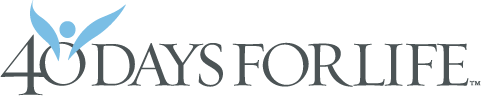 